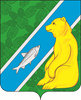 О внесении изменений в постановление администрации городского поселения Андраот 18.03.2016 № 126 «О порядке сообщения муниципальнымислужащими, замещающими должностимуниципальной службы администрациигородского поселения Андра, о возникновенииличной заинтересованности при исполнениидолжностных обязанностей, которая приводитили может привести к конфликту интересов»В связи с соглашением о передаче полномочий органам местного самоуправления от 24 декабря 2020 года, Уставом городского поселения Андра:             Внести в приложение к постановлению администрации городского поселения Андра от 18.03.2016 № 126 «О порядке сообщения муниципальными служащими, замещающими должности муниципальной службы администрации городского поселения Андра, о возникновении личной заинтересованности при исполнении должностных обязанностей, которая приводит или может привести к конфликту интересов» следующие изменения:В пункте 3 приложения слова «главному специалисту организационно-правового отдела администрации городского поселения Андра» заменить словами «в отдел муниципальной службы и кадровой политики администрации Октябрьского района». В пункте 4 приложения слова «Главный специалист организационно-правового отдела администрации городского поселения Андра (далее – главный специалист ОПО)» заменить словами «специалист отдела муниципальной службы и кадровой политики администрации Октябрьского района (далее – специалист отдела)».В приложении слова «главный специалист ОПО» заменить словами «специалист отдела» в соответствующих падежах.В абзаце 2 пункта 6 приложения слова «должностное лицо организационно-правового отдела администрации городского поселения Андра» заменить словами «должностное лицо отдела муниципальной службы и кадровой политики администрации Октябрьского района».          2.  Обнародовать   постановление по средствам размещения в информационно телекоммуникационной сети Интернет на официальном сайте администрации муниципального образования городское поселение Андра по адресу: www.andra-mo.ru.          3.Настоящее постановление вступает в силу с момента обнародования.          4. Контроль за выполнением постановления оставляю за собой.И.о. главы городского поселения Андра                                                       Д.П. Постнова                                                                           АДМИНИСТРАЦИЯ ГОРОДСКОГО ПОСЕЛЕНИЯ АНДРАОктябрьского районаХанты-Мансийского автономного округа-ЮгрыАДМИНИСТРАЦИЯ ГОРОДСКОГО ПОСЕЛЕНИЯ АНДРАОктябрьского районаХанты-Мансийского автономного округа-ЮгрыАДМИНИСТРАЦИЯ ГОРОДСКОГО ПОСЕЛЕНИЯ АНДРАОктябрьского районаХанты-Мансийского автономного округа-ЮгрыАДМИНИСТРАЦИЯ ГОРОДСКОГО ПОСЕЛЕНИЯ АНДРАОктябрьского районаХанты-Мансийского автономного округа-ЮгрыАДМИНИСТРАЦИЯ ГОРОДСКОГО ПОСЕЛЕНИЯ АНДРАОктябрьского районаХанты-Мансийского автономного округа-ЮгрыАДМИНИСТРАЦИЯ ГОРОДСКОГО ПОСЕЛЕНИЯ АНДРАОктябрьского районаХанты-Мансийского автономного округа-ЮгрыАДМИНИСТРАЦИЯ ГОРОДСКОГО ПОСЕЛЕНИЯ АНДРАОктябрьского районаХанты-Мансийского автономного округа-ЮгрыАДМИНИСТРАЦИЯ ГОРОДСКОГО ПОСЕЛЕНИЯ АНДРАОктябрьского районаХанты-Мансийского автономного округа-ЮгрыАДМИНИСТРАЦИЯ ГОРОДСКОГО ПОСЕЛЕНИЯ АНДРАОктябрьского районаХанты-Мансийского автономного округа-ЮгрыАДМИНИСТРАЦИЯ ГОРОДСКОГО ПОСЕЛЕНИЯ АНДРАОктябрьского районаХанты-Мансийского автономного округа-ЮгрыАДМИНИСТРАЦИЯ ГОРОДСКОГО ПОСЕЛЕНИЯ АНДРАОктябрьского районаХанты-Мансийского автономного округа-ЮгрыАДМИНИСТРАЦИЯ ГОРОДСКОГО ПОСЕЛЕНИЯ АНДРАОктябрьского районаХанты-Мансийского автономного округа-ЮгрыПОСТАНОВЛЕНИЕПОСТАНОВЛЕНИЕПОСТАНОВЛЕНИЕПОСТАНОВЛЕНИЕПОСТАНОВЛЕНИЕПОСТАНОВЛЕНИЕПОСТАНОВЛЕНИЕПОСТАНОВЛЕНИЕПОСТАНОВЛЕНИЕПОСТАНОВЛЕНИЕПОСТАНОВЛЕНИЕ«23»  июня    2021г.№116пгт. Андра                                                                                                                                                                                                                                                                                                                                    пгт. Андра                                                                                                                                                                                                                                                                                                                                    пгт. Андра                                                                                                                                                                                                                                                                                                                                    пгт. Андра                                                                                                                                                                                                                                                                                                                                    пгт. Андра                                                                                                                                                                                                                                                                                                                                    пгт. Андра                                                                                                                                                                                                                                                                                                                                    пгт. Андра                                                                                                                                                                                                                                                                                                                                    пгт. Андра                                                                                                                                                                                                                                                                                                                                    пгт. Андра                                                                                                                                                                                                                                                                                                                                    пгт. Андра                                                                                                                                                                                                                                                                                                                                    пгт. Андра                                                                                                                                                                                                                                                                                                                                    